Преподаватели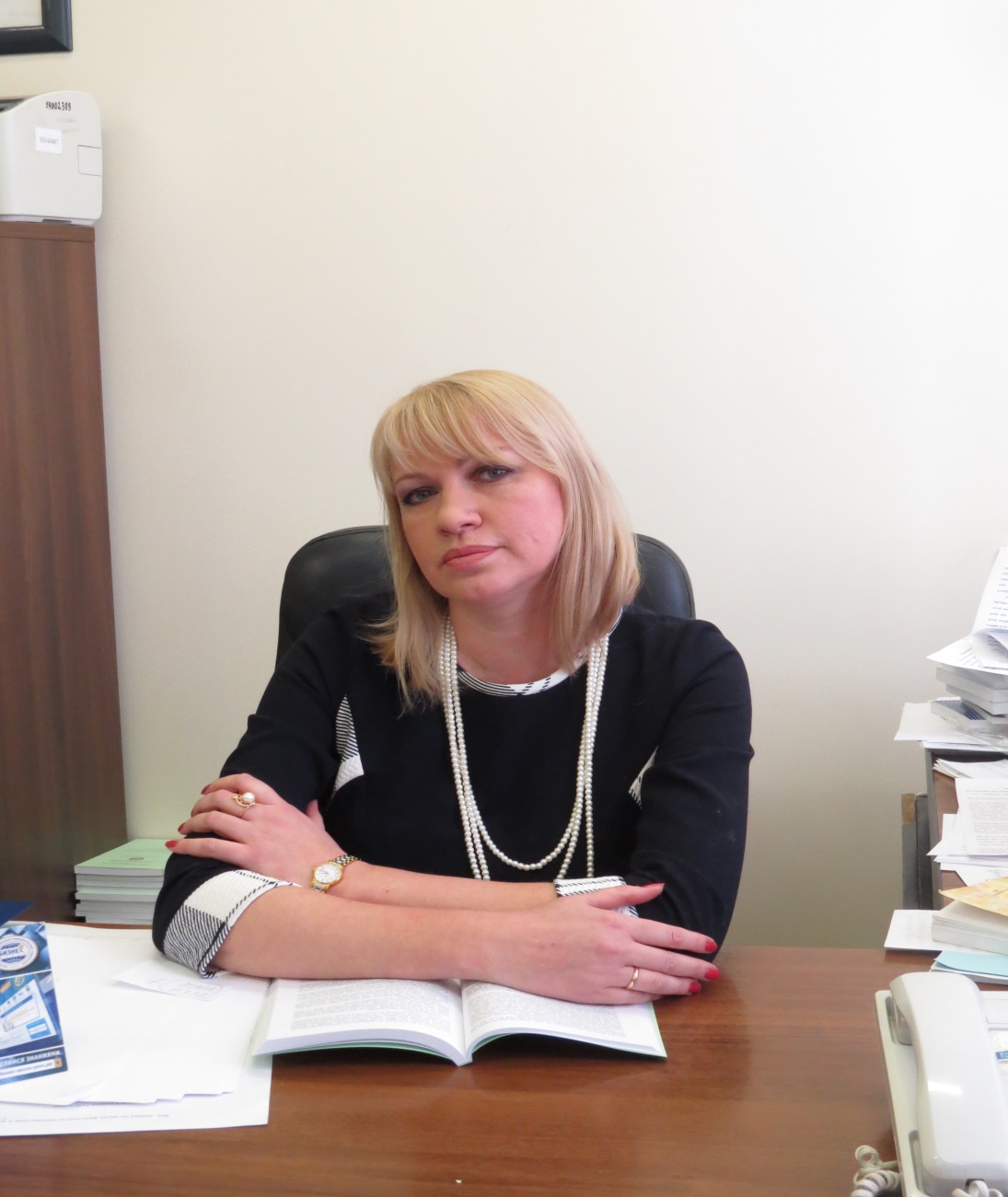 Барабанова Ирина ГеннадьевнаСПИСОК ТРУДОВ ЗА 2012-2016 ГГ.Барабанова Ирина ГеннадьевнаБиографияВ 1993 году окончила Ростовский государственный педагогический институт по специальности иностранные языки – английский и немецкий. С 1993 года работает в Ростовском государственном экономическом университете (РИНХ), с1998 -2004 на кафедре иностранных языков, с 2004 года на кафедре лингвистики и межкультурной коммуникации, с 2013 года является заведующей кафедрой лингвистики и межкультурной коммуникации. С 2005 по 2013 г.г. выполняла обязанности заместителем декана по заочной форме обучения факультета лингвистики и журналистики. В 2004 году прошла профессиональную переподготовку на отделении дополнительного образования лингвистического института Ростовского государственного педагогического университета по программе «теория и практика перевода». С 2009 года является куратором программы дополнительного образования «Переводчик в сфере профессиональной коммуникации».В 2006 г. под руководством профессора Евсюковой Т.В. защитила кандидатскую диссертацию по специальности 10.02.19 – теория языка по теме «Когнитивный аспект современной русской экономической терминологии». В 2010 году присвоено звание доцента.Преподаваемые дисциплины: устный и письменный перевод, теория перевода, общественно-политический перевод.   Научные интересыМетодика преподавания иностранных языков, методика обучения переводу, теория перевода, когнитивная лингвистикаДиссертацииКандидатская диссертация по специальности 10.02.19 – теория языка по теме «Когнитивный аспект современной русской экономической терминологии».Дополнительная информацияВ 2011 году награждена Почетной грамотой Министерства образования и науки Российской Федерации.В 2015 году присвоено почетное звание «Почетный работник высшего профессионального образования Российской Федерации».№Наименование трудовФорма (рукопись или печатные)Название издательства, журнала (номер, год) или номер авторского свидетельстваКол-во п.л.ФИО авторов/ соавторов работМОНОГРАФИИМОНОГРАФИИМОНОГРАФИИМОНОГРАФИИМОНОГРАФИИМОНОГРАФИИ1Русская экономическая терминосистема в словообразовательном и когнитивном аспекте: монография печатныеРостов-на-Дону: Издательско-полиграфический комплекс РГЭУ (РИНХ), 2015.7,5Евсюкова Т.В.Барабанова И.Г.СТАТЬИ В ЖУРНАЛАХ ВАК И ИЗДАНИЯХ, ИНДЕКСИРУЕМЫХ В РИНЦСТАТЬИ В ЖУРНАЛАХ ВАК И ИЗДАНИЯХ, ИНДЕКСИРУЕМЫХ В РИНЦСТАТЬИ В ЖУРНАЛАХ ВАК И ИЗДАНИЯХ, ИНДЕКСИРУЕМЫХ В РИНЦСТАТЬИ В ЖУРНАЛАХ ВАК И ИЗДАНИЯХ, ИНДЕКСИРУЕМЫХ В РИНЦСТАТЬИ В ЖУРНАЛАХ ВАК И ИЗДАНИЯХ, ИНДЕКСИРУЕМЫХ В РИНЦСТАТЬИ В ЖУРНАЛАХ ВАК И ИЗДАНИЯХ, ИНДЕКСИРУЕМЫХ В РИНЦ1Особенности функционирования и перевода с английского языка на русский специальной лексики в художественном текстепеч Метриали за VIII международна научна практична конференция. Бъдещите изследования – 2012. Том13. Филологични науки. София «Бял ГРАЛ-БГ» ООД, 20120,4Барабанова И.Г.2Переводческая деятельность в России. печатныеСборник статей международной научно-практической конференции «Общество, наука и инновации». Уфа: РИЦ БашГУ, 2013.0,3Барабанова И.Г.3Особенности образования экономических терминов в русском языке печатныеИзвестия высших учебных заведений. Северо-Кавказский регион. Общественные науки, №3, 2013 0,5Евсюкова Т.В.Барабанова И.Г.4Формирование языковой и межкультурной компетенции в ходе подготовки переводчика в сфере профессиональной коммуникациипечатныеПрофессиональное лингвовобразование: материалы 8-ой международной научно-практической конференции. – Нижний Новгород: НИУ РАНХиГС, 20140,4Евсюкова Т.В.Барабанова И.Г.5Англоязычный молодежный сленг как средство достижения экспрессивности и способы его трансляции в текст переводапечатныеИностранные языки: лингвистические и методические аспекты: Сб. научных трудов. Вып.30. – Тверь: тверской гос. Университет, 2015.  0,3Барабанова И.Г.6Личностно-значимая мотивация студентов младших курсовпечатныегуманитарные, социально-экономические и общественные науки. – Краснодар, 2015, №100,5Агабабян С.Р.Барабанова И.Г.7Понятие картины мира: взаимодействие языковой и концептуальной картин мирапечатныеСб. научных статей «проблемы развития современной науки» по материалам I международной научно-практической конференции. Екатеринбург, 15 апреля, 2016.0,4Барабанова И.Г.8Гипер-гипонемические отношения в языке рунета печатныеМеждународный научно-исследовательский журнал «Успехи современной науки и образования». №12, 2016.0,5Барабанова И.Г.Агабабян С.Р.9Способы трансляции политической лексики при переводе художественного текстапечатныеМеждународная научно-практическая конференция «Россия и Евросоюз: пути развития и перспективы». – Ростов-на-Дону, 2016.0,3Барабанова И.Г.УЧЕБНИКИ И УЧЕБНЫЕ ПОСОБИЯУЧЕБНИКИ И УЧЕБНЫЕ ПОСОБИЯУЧЕБНИКИ И УЧЕБНЫЕ ПОСОБИЯУЧЕБНИКИ И УЧЕБНЫЕ ПОСОБИЯУЧЕБНИКИ И УЧЕБНЫЕ ПОСОБИЯУЧЕБНИКИ И УЧЕБНЫЕ ПОСОБИЯ1Английский язык для экономистов. УчебникпечатныеМ.: РИОР: ИНФРА-М, 201612Евсюкова Т.В.Агабабян С.Р.Барабанова И.Г.2Культура ВеликобританиипечатныеРостов-на-Дону: Издательско-полиграфический комплекс РГЭУ (РИНХ), 2016 4,6Агабабян С.Р.Барабанова И.Г.